Музыкально-литературная композиция,посвященная 73-ей годовщине Великой Победе.      «Не смолкнет слава тех великих лет!!!»Цель мероприятия: воспитывать и развивать в учащихся чувства патриотизма и                                 гражданственности, уважительное отношение к исторической                                 памяти своего народа и его подвигам; воспитывать ответственность,                                 потребность личного участия в мероприятиях, посвященных                                 празднованию памятных дат. Сохранить память о Великой                                  Отечественной войне.Место проведения:               празднично украшенное фойе школыУчастники мероприятия:   учащиеся школыОформление фойе школы: в рамках тематической направленности        Под песню «Майский вальс» и танец в школу входят приглашенные гости.Ведущий 1: Мы – поколение, не знавшее войны,                      Мы – поколение великих, мирных буден.Ведущий 2: Мы мира дочери и мира мы сыны,                      Наш путь и славен, и велик, и труден.Ведущий 1: Простор вселенский кораблями бороздим                      И открываем все заоблачные дали.Ведущий 2: Но одного, лишь одного хотим,                     Чтобы военных, страшных буден не видали.Ведущий 1: Дорогие гости! Все присутствующие. От всей души поздравляем вас с праздником Великой Победы! Желаем вам доброго здоровья, счастья, благополучия, радости, чистого неба и мира.                                              Торжественный проигрыш.Ведущий 2:  Если мы заглянем в книгу биографий наших ветеранов, то первое, что бросится в глаза, - это география сражений: Северо-Кавказский фронт, Белорусский, Прибалтийский, Украинский, Северный… Война разбросала дорогих наших ветеранов, а мир их соединил. Праздник собрал всех вместе, и каждый знает, что  мы их помним, любим и ценим.Ведущий 1:  Слово для приветствия предоставляется директору школы Рудометкиной Светлане Александровне.                                     Выступление директора школы и гостей.Песня: «Память о войне».Ведущий 2:  Мы в преддверии 73-ей годовщины Великой Победы. 2018 год отмечен юбилейными датами. Ведущий 1:   75 лет назад дан сокрушительный бой гитлеровским войскам под Сталинградом; 75 лет со дня освобождения Краснодара от фашистских захватчиков.Ведущий 2: 75 лет - крупнейшему танковому сражению под Прохоровкой; 75 лет назад прогремел первый победный салют в честь освобождения Орла и Белгорода.Ведущий 1: В этом году исполнилось 100 лет со дня учреждения Красной победоносной армии.Ведущий 2: Но на этой дате заостряем особое внимание. На заседании межнационального совета Президентом страны 2018 год  объявлен «Годом единства народов России».Чтец 1: Каждый народ рождает своих героев, которые прославляют его в веках. Их подвиги не предаются забвению, а сохраняются в памяти народной. В годину бедствий эти герои становились героями многонационального российского народа, потому что одна общая боль сплачивала, объединяла всех российских людей.Чтец 2: Патриотические чувства и гражданская ответственность основаны на любви к Отчизне и ближним, на бескорыстии, бережном отношении к старшему поколению и их делам. Чтец 3: Это и явилось залогом победы многонационального российского народа в самой страшной войне XX столетия. Сила нашего народа в его единстве, в нем заложен великий дух.Чтец 1:  В годы Великой Отечественной войны на фронте плечом к плечу воевали сыновья и дочери всех республик и всех народов СССР. У каждого народа на этой войне были свои герои. В годы Великой Отечественной войны Героями Советского Союза стали 7998 русских, 2021 украинец, 299 белорусов, 107 - евреев,  90 - грузин,  89 – армян и герои других народов. Чтец 2: В оборонительных боях и при освобождении только Краснодарского края погибли более 120 тысяч воинов разных национальностей и вероисповеданий. Их прах покоится в земле кубанской, и память о них священна. Чтец 3:    Им слава  всем! Пусть не тускнеют стяги!                 Земле родимой не забыть вовек,                 Как верен был народу и присяге                 России сын – Солдат и Человек.                             Музыкальные номера - национальное ассорти. Чтец 1:  Имена и подвиги Героев Советского Союза бессмертны. Их слава, боевые традиции – наша гордость, пример необыкновенного мужества и бесстрашия, веры в победу и правоту великого дела защиты Отечества, ради которого они не жалели своих жизней. Счастлив тот, у кого за Родину билось сердце.Голос сверху: Сплети мне, милая, кольчугу из ромашек                          От пуль сготовь отвар из васильков                          Тогда не стану без вести пропавшим                          Я прорасту пшеничным колоском!     Я опущусь листвой в твои ладошки,     Лучом зари щеки твоей коснусь,     Звездою загляну в твои окошки     И чтобы ни случилось, я вернусь!                          Сплети мне, милая, кольчугу из ромашек                          Чтоб крепче в мире не было брони!                          Сплети мне, милая, кольчугу из ромашек                          И я вернусь живым с любой войны.Девушка внизу:   Даст Бог, вернётся в дом родной мой муж                                Осенним днём под клёкот журавлиный.                                Пусть путь домой его не будет длинным,                                И пусть до встречи будет малым срок.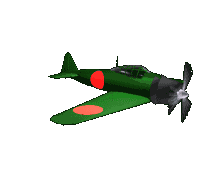 Песня «О той весне». Под песню «О той весне» по лестнице спускается Бессмертный полк и становится у стены.Чтец 4 обращается к Бессмертному полку.Чтец 4:   Какие ребята! Солдаты какие!                                 Не сдержат вовеки их штык и картечь!                Люби их, Россия! Храни их Россия!                Тогда и тебя они смогут сберечь.                Не дай доморощенной злобной вражине,                Россия, солдатские души топтать.                Заботься всегда о бойце, как о сыне,                Чтоб мог он тебя своей матерью звать. После чего чтец 4 обращается к новобранцам.Чтец 4: И если ветра вновь закружат шальные,              В глазах у солдат наших страх не прочесть.              Семь бед сокрушит, все осилит Россия,              Пока у России защитники есть!                 Музыкальный номер юнармейцев. Песня «Наша армия».Чтец 5: Война как смерть, с косою пробежала              Но не забудет всех Отчизна Мать,              Как жаль, в живых осталось с нами мало,              А тем, кто есть, должны мы все отдать.              Я кланяюсь тебе, солдат последний,              И тем, чей шепот слышен из земли.              В победный, мирный майский день весенний,              Живущие вам факелы зажгли.Чтец 6: Война постепенно уходит в прошлое, становится лишь страницей истории. Но благодарная память потомков не должна угасать. 9 мая по всей нашей огромной  стране, люди пойдут к мемориалам, к братским могилам, к обелискам, ко всем памятникам, для того, чтобы поклониться бессмертным и бесстрашным павшим.Чтец 7: Тем, кто принял  первый бой на рассвете 22 июня 1941 года у стен Брестской крепости, и тем, кто, пройдя через всю жестокую, кровавую, беспощадную войну – добил врага там, откуда она началась - в поверженном Берлине.Чтец 5: Говоря о победе в Великой Отечественной войне, мы низко кланяемся всем тем, кто защитил и отстоял независимость нашей Родины, разгромил фашизм.Чтец 6:  Мы помним, чтим поклоном низким               Всех, и кто войну не пережил,-               И тех, ушедших в обелиски,                И тех, кто вовсе без могил.               Десятки лет легли меж нами,               Ушла в историю война.Чтец 7:  Мы в сердце вечными словами               Погибших пишем имена.               У нас, до этих дней доживших,               О прошлом память не умрет:               Пока мы чтим за Русь погибших,                Дотоль бессмертен наш народ.Ведущий 1:  Всем ушедшим в бессмертие – вечная память.                       Минута молчанья – и слов не найти…                       Минута молчанья – из самой груди,                       Из самого сердца сорвется – не крик,                       Молчанье повиснет… Минута… Лишь миг…                                    Георгий Струве «Минута молчания».Ведущий 2: Вклад советских воинов в дело мира неоценим. Советский воин – освободитель нашей родной Отчизны и народов Европы. Советский воин – победитель.Ведущий 1:  С праздником всех ветеранов Великой Отечественной войны и долгих им лет жизни. С праздником вас всех, дорогие гости!!!Ведущий 2:  День Победы… слезы на глазах…                       Скажем ветеранам всем «Спасибо!»                       Вы – бессмертны в помнящих сердцах,                       До тех пор, пока жива Россия!!!                                                          Звуки салюта.       Танец под песню «Майский вальс», после чего переход на «День Победы».